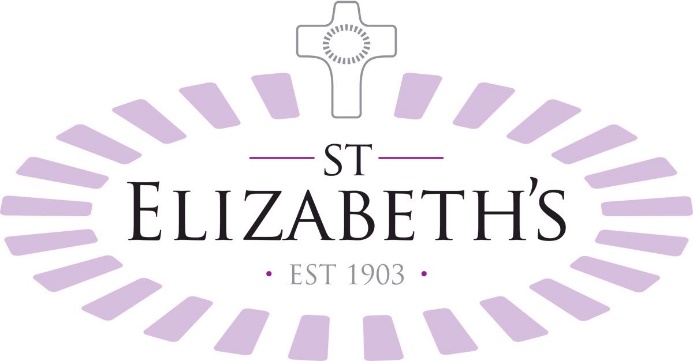 Rota for Chaplaincy Team 2024The Chaplaincy Team perform many duties throughout the year including:Meeting weekly to discuss and deliver the Gospel in our onsite ChapelEncouraging other learners to live out their faith in action in their daily livingDevelop positive relationships with and beyond the school communityTo support Liturgy, prayer and the spiritual life of the schoolSupporting other charities e.g. CAFODSpring 1Spring 2Summer 1Summer 2JubileeStirlingDarcyWonderPippinBeacon